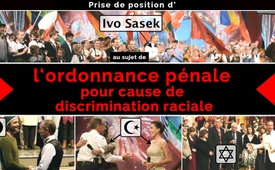 Prise de position d’Ivo Sasek au sujet de l’ordonnance pénale pour cause de discrimination raciale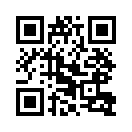 Prise de position d’Ivo Sasek au sujet de l’ordonnance pénale pour cause de discrimination raciale
Dictée :
Je suis Ivo Sasek, le fondateur de Klagemauer.TV. Voici quelques raisons pour lesquelles j’ai fait opposition à l’ordonnance pénale qui n’est pas encore effective. 
Tout d’abord je vous explique, à présent en tant que personne publiquement condamnée pour discrimination raciale, comment fonctionne en vérité la discrimination raciale : elle fonctionne sur le modèle de ce que font les médias avec Ivo Sasek.
Tous les faiseurs d’opinion animés de mauvaises dispositions le font de la même manière que ce qu’on peut voir ici à l’exemple du journal « Tagblatt » : D’abord ils informent comme un fait certain qu’Ivo Sasek, le prédicateur d’une secte – accentuation sur secte – a été jugé coupable de discrimination raciale. Par voie de conséquence chaque lecteur ou téléspectateur pense qu’une condamnation définitive a eu lieu.Prise de position d’Ivo Sasek au sujet de l’ordonnance pénale pour cause de discrimination raciale
Dictée :
Je suis Ivo Sasek, le fondateur de Klagemauer.TV. Voici quelques raisons pour lesquelles j’ai fait opposition à l’ordonnance pénale qui n’est pas encore effective. 
Tout d’abord je vous explique, à présent en tant que personne publiquement condamnée pour discrimination raciale, comment fonctionne en vérité la discrimination raciale : elle fonctionne sur le modèle de ce que font les médias avec Ivo Sasek.
Tous les faiseurs d’opinion animés de mauvaises dispositions le font de la même manière que ce qu’on peut voir ici à l’exemple du journal « Tagblatt » : D’abord ils informent comme un fait certain qu’Ivo Sasek, le prédicateur d’une secte – accentuation sur secte – a été jugé coupable de discrimination raciale. Par voie de conséquence chaque lecteur ou téléspectateur pense qu’une condamnation définitive a eu lieu.
Après une image du condamné et une énumération de toutes ses activités commerciales, on répète encore une fois le verdict de sa culpabilité. Cette fois-ci dans le contexte d’une longue recherche préalable, qu’on a enfin pu terminer. Ce n’est qu’alors qu’on passe lentement aux clauses en petits caractères. 
Et puis, beaucoup plus loin, on mentionne comme une remarque en passant et au conditionnel, je cite : « Le verdict ne serait pas encore définitif. » Ce qui veut dire en effet que c’est seulement à partir de maintenant qu’un premier pas va être fait devant le tribunal, parce qu’il n’existe encore pas du tout de jugement exécutoire. 
Mais qu’est-ce que ça fait ! Laissons déjà la population crier sur tous les toits qu’Ivo Sasek est condamné pour discrimination raciale. 
Mais les médias discriminatoires ne veulent même pas savoir qu’Ivo Sasek est déjà allé en appel le même jour. Cela pourrait d’une manière ou d’une autre le décharger. Mais lorsque par deux fois Ivo Sasek a été reconnu innocent dans l’affaire du châtiment d’enfants, parce que toutes les accusations se sont révélées être de la diffamation sans aucun fondement, les médias de masse calomniateurs n’ont pas publié la moindre ligne de rectification. Ce qui reste, c’est la mauvaise réputation. Et cela, chers téléspectateurs, c’est de la discrimination et une atteinte à l’honneur pure et simple.
Maintenant je vais vous raconter, comment moi j’ai vécu personnellement les évènements autour de l’exposé de 90 minutes de Sylvia Stolz.


Avant de la laisser parler le 24 novembre 2012 à la 8ème AZK, nous avons discuté pendant plus de six heures des sujets qu’elle voulait présenter. Après cela elle a parlé pendant 90 minutes sur le sujet qui avait été décidé « Interdiction de parler – interdiction d’apporter des preuves – interdiction de défendre. »

Le témoignage de cette ancienne avocate a été au centre ; elle a témoigné du fait qu’à aucun moment on ne lui a permis d’apporter des preuves à la décharge de ses mandants qui nient l’Holocauste. Lorsque devant le tribunal elle a exprimé avec fermeté que tout mandant a fondamentalement le droit qu’on écoute sa demande de preuves, le juge lui a signifié une interdiction de preuves absolue avec effet immédiat. Parce que Sylvia Stolz a ignoré cette interdiction et a continué à plaider, on lui a signifié une interdiction de parler avec effet immédiat. Parce qu’elle n’a également pas accepté cette interdiction de parler et a continué sa défense, elle a été portée par les forces de sécurité hors du tribunal, emprisonnée pour trois ans et demi et frappée d’interdiction d’exercer sa profession.

Pendant ce témoignage pathétique de 90 minutes ni moi ni le public de 2 000 personnes n’a entendu ce qu’on lui a reproché après coup comme un délit. Pour un public qui n’a pas de préjugé, le négationnisme de l’Holocauste débute là où on prétend de façon claire et nette qu’un Holocauste n’a jamais eu lieu. Mais personne n’a pu percevoir cela, même en filigrane.

Parce que les manifestations de l’AZK sont des manifestations privées, un avocat vérifie à chaque conférence qu’il n’y ait rien d’illégal dans le contenu avant que la conférence soit publiée. Du fait que notre service juridique n’a rien pu percevoir d’illégal, il a autorisé la publication sur Internet. 

Quand les avocats David Gibor et Daniel Kettinger ont déposé une ordonnance pénale contre moi, sur le champ on m’a refusé la location de la salle de réunion. Différentes commissions officielles suisses ont ensuite contrôlé ces reproches contre moi. Comme la liberté d’opinion existe encore, ils n’ont décelé aucune culpabilité chez moi et on m’a donc permis de continuer à louer la salle. Par rapport aux reproches qui lui ont été faits, Sylvia Stolz s’est aussitôt pourvue en cassation.

Le parquet a pourtant réussi à m’infliger une ordonnance pénale pour cause de discrimination raciale. Mais les atteintes à l’honneur et les discriminations clairement perceptibles dont j’ai été l’objet durant des décennies de la part des médias allemands prétendus de qualité restent toujours complètement impunies. Mais vous pourrez juger par vous-même tout à l’heure, où nous en sommes arrivés :

A quel point les médias de qualité, qui sont financés par des taxes obligatoires, peuvent-ils discriminer Ivo Sasek et sa « race », entre guillemets, sans être punis, et cela depuis des décennies ?

Presque tous les médias allemands importants nous persécutent depuis des décennies, nous des chrétiens qui prient et qui paient leurs impôts, parce que depuis 35 ans nous avons rétabli bénévolement des milliers de personnes en détresse. Ils se postent de nouveau devant ma porte avec leurs cameras, comme ils l’ont fait dans le passé, ils filment le panneau d’agglomération et racontent ensuite aux gens qu’il y a là un homme très dangereux avec qui la population ne veut rien avoir à faire. Et à cette époque-là la SRF a dit textuellement de mon restaurant : « Ici personne ne s’arrête. » A partir de ce moment-là toute la population a été hostile et remontée contre nous. La même chose à l’égard de mes films, mes livres, mes CD, etc. : Tout a été systématiquement attaqué de la même façon ; avant chaque festival de film, mes films sont exclus de tous les cinémas et même de tous les points de vente. Et s’ils sont admis quand même quelque part, la prétendue presse de qualité assaille les vendeurs et les menace de diffamation s’ils ne nous mettent pas à la porte. Les médias font la même chose en ce qui concerne tous nos lieux de tournage s’ils sont au courant. Ils menacent les propriétaires des lieux de tournage, les propriétaires de salles, les propriétaires de magasins ; de façon systématique ils montent les banques, les services publics, la population, etc. contre nous. Si je veux recourir à un petit crédit, toutes les banques me le refusent malgré un dépôt de garantie multiplié par cinq. Si je possédais déjà les contrats d’achat pour une maison vous, les médias, tous ligués contre moi, vous assailliez derrière mon dos les maires pour que, montés par vous, ils se rétractent de l’engagement pris, pour qu’ils déchirent des contrats et qu’ils interdisent les achats sous une énorme menace d’attaque médiatique et de résistances politiques. Si dans une telle situation par exemple j’insiste pour qu’on me donne la raison de ce fait, la banque UBS m’a répondu pour tous les autres : «  Parce que vous êtes ce Monsieur Sasek que les médias principaux n’aiment pas du tout, nous ne vous aimons pas non plus et nous ne voulons pas avoir de rapport avec vous. » La persécution économique arrive jusqu’aux grandes entreprises comme par exemple Siemens qui avait même refusé de nous vendre des haut-parleurs. 



... et encore beaucoup plus
C’est quelle race qu’on discrimine véritablement ici ?
Sasek discrimine-t-il les races de manière criminelle ?



Amitié Internationale du 14 mai 2016 

C’était un jour comme jamais personne n’en avait vu. Ce jour-là, c’est l’histoire du monde qui a été écrite. Plus de 40 nations ont déclaré leur amour pour d’autres pays, d’autres cultures et d’autres religions. Un feu d’artifice idéologique avec un défilé mondial de l’amour, un défilé du monde entier. Des réconciliations et des manifestations d’amour entre des pays et des religions déchirés :
« Nous avons besoin de vous, Ukrainiens ! Nous avons besoin de vous, Européens ! Nous avons besoin de vous, Américains ! Nous vous aimons ! 
Diversité culturelle en continu, inoubliable et révolutionnaire. 
Le nouveau monde est sans argent. 
Des repas gratuits avec un choix culinaire diversifié.
Retransmission en direct dans le monde entier, traduction simultanée en 13 langues, plus de 3 000 personnes ont participé en direct et aujourd’hui tu peux y participer sur www.sasek.tv/grenzenlos. Un grand rassemblement avec Ivo Sasek. 

Chaque personne ici présente, chaque personne dehors dans le monde, qui aspire à la justice, qui désire la justice et la pratique, est de Dieu. Un point c’est tout. C’est ainsi que le dit la Bible, ainsi que le dit le Coran, ainsi que le disent tous les livres de religions.
Salutation de la Turquie par vidéo : Je suis musulman, vous êtes chrétiens. Malgré tout il n’y a pas de barrière entre nous. Nos cœurs sont unis et nous tous, nous ne voulons qu’une chose, c’est de pouvoir vivre en paix.
Salutation d’amour des Kurdes : Nous avons 2 jambes, 2 mains, mais nous sommes une seule personne et non quatre ! C’est pourquoi nous disons ouvertement : nous avons besoin les uns des autres, nous vous aimons !
Salutation d’amour de Turquie : nous continuerons à soutenir et à aimer nos frères – les Kurdes et les Syriens qui sont dans la misère !
Salutation d’amour d’Albanie : Nous sommes un, que nous soyons musulmans ou chrétiens ! Nous nous serrons les coudes et nous sommes assis ensemble à table. Nous vous aimons, nous avons besoin les uns des autres.

On pourrait dire : A quel point les religions sont-elles terroristes ? Mais il vaut mieux inverser la question et demander : A quel point les terroristes sont-ils religieux ?
Salutation d’amour des Alevites : Notre désir, c’est le respect envers toutes les cultures, toutes les religions et tous les peuples.
Salutation d’amour de la scientologie : Pour nous la religion c’est la spiritualité, c’est le plaisir, la liberté.
Salutations d'amour de la Lettonie : Ce soir nous ouvrons notre cœur à vous tous. Nous disons : nous avons besoin de vous.


Nous devons à nouveau reconnaître que nous avons besoin les uns des autres. Sans l’aide d’au moins 15 nations, tu ne pourrais même pas aller à ton travail, tu comprends ça ? Le matin tu bois le thé de Chine, le café de Colombie, n’est-ce pas ? L’assiette dans laquelle tu manges vient de Hollande, les couverts de Solingen (D), n’est-ce pas ? Les épices de l’Inde (et des pays méditerranéens), les vêtements du Bangladesh.
Salutation d’amour d’Afrique : Ce n’est pas seulement nous les Africains qui sommes frères, mais avec vous tous nous sommes une famille complète. Nous avons besoin de vous et nous vous aimons.

Salutations d'amour d'Afrique : Ce ne sont pas seulement nous les africains qui sont frères, mais avec vous tous nous sommes une famille. Nous avons besoin de vous et nous vous aimons.
Salutation d’amour du Brésil : Nous avons compris que nous avons besoin les uns des autres.
Salutation d’amour de Suède : Nous avons besoin de vous !
Salutation d’amour d’Islande : Nous vous aimons et nous avons besoin de vous.
_Salutation d’amour de Hongrie : Nous vous aimons
Salutation d’amour d’Autriche : Aucune guerre ne doit détruire notre vie. Nous vous aimons !
Salutation d’amour d’Italie : Nous vous aimons, peuples de tous pays.
Salutation d’amour de France : Nous avons besoin de vous. Merci !
Salutation d’amour de Roumanie  
Salutation d’amour de Pologne : Nous avons besoin les uns des autres.
Salutation d’amour de Thaïlande : Nous allons sourire à nouveau ensemble. Nous vous aimons et nous avons besoin de vous.
Salutation d’amour de Suisse : Nous voulons vous dire que nous avons besoin de vous comme notre complément. Nous vous aimons ! Nous vous aimons ! 
Salutation d’amour d’Espagne 

De même que chaque religion a ses déviationnistes, ses déviants, qui l’ont éloignée de son origine et l’ont menée dans quelque chose de faux, de même chaque religion est dépendante de ses vainqueurs. Et cette matrice qui est agissante, est une matrice de vainqueur. Mais, vois-tu, des groupes irréconciliables particuliers, il y en a partout. Dans le sport aussi tu as ceux qui sont pleins d’esprit (des groupes particuliers aussi dans le sport… ceux qui sont pleins d’esprit), dans le sport aussi tu as des mystiques, dans le sport aussi tu as des légalistes, dans le sport aussi tu as des extrémistes. Là tu les as, les terroristes – du pacifique jusqu’au terroriste, tu les as tous. Dans le sport aussi tu as les actifs, dans le sport aussi tu as les indolents, qui laissent tout faire aux autres – Et donc n’en fais pas toujours un problème religieux ! C’est la même bêtise que d’associer la religion avec le terrorisme, uniquement parce que cela arrive, ce serait tout aussi bête de réunir le sport avec le terrorisme. Tu comprends cela. Chaque domaine a ses déviationnistes !! Chaque domaine !

Salutation d’amour du Luxembourg : Nous ne nous laissons plus monter les uns contre les autres. Nous avons besoin de vous tels que vous êtes.
Salutation d’amour d’Afghanistan : Nous avons besoin de vous pour amener ensemble la lumière dans ce désordre.
Salutation d’amour des Pays-Bas : Nous avons besoin de vous. Nous voulons vous écouter.  
Salutation d’amour de Bulgarie : Notre peuple veut le meilleur pour le monde entier. Nous sommes un, nous vous aimons.
Salutation d’amour des Philippines : La vérité, la justice et la paix pour aimer. Nous vous aimons !
Salutation d’amour de Belgique 

Nous pouvons FAIRE, FAIRE, faire ce qui est juste !!!
Et nous arrêtons d’entrer dans ces maudites divisions !

Salutations d'amour d'Allemagne : Produire la paix sans armes – c’est encore quelque chose qui nous attend. Il y a beaucoup à faire. Allons-y ! Ensemble nous pouvons bouger beaucoup de chose ! Nous avons besoin de vous tous ! Nous vous aimons !
Salutation d’amour de la République tchèque : Même si l’ennemi a voulu diviser les Tchèques et les Slovaques, nous ne voulons jamais abandonner notre amitié.
Salutation d’amour de Slovénie : Nous souhaitons l’unité et la fraternité entre les nations. Nous vous aimons et nous voulons la paix.
Salutation d’amour d’Iran par vidéo  L’Iran et les Iraniens aiment la paix, c’est un pays qui aime la paix. Un grand merci, avec amour et à bientôt. 
Salutation d’amour de Syrie : « J’ai une question : Pourquoi cette guerre ? »
« Nous voulons la paix pour la Syrie, pour la Palestine et pour toute la terre. »
Salutation d’amour de Palestine : En 1967 j’ai vécu la guerre des 6 jours et les guerres suivantes, dont nous sommes toujours les victimes. Malgré tout je pose un signe de paix. J’ai mis de côté mes expériences et tous les souvenirs, afin de rencontrer l’ennemi. Que la paix soit avec vous !
Salutation d’amour d’Israël : Nous disons : Assez de guerre ! C’est le temps pour la paix et pour aimer !
Salutation d’amour des USA : Nous sommes toi, nous sommes un. C’est ça, 
Salutation d’amour des USA par vidéo : Nous avons tous besoin les uns des autres.
Salutation d’amour du Vietnam : Dans toutes les situations nous souhaitons la fraternité et la paix.
Salutation d’amour de Chine par vidéo : Nous vous aimons et nous voulons le meilleur pour le monde entier.
Salutation d’amour de Russie « Chorowod » jamarka russe : Ukrainiens, nous avons besoin de vous ! Européens, nous avons besoin de vous ! Américains, nous avons besoin de vous ! Nous vous aimons !
Salutation d’amour d’Ukraine  Au nom de tous les véritables patriotes je voudrais spécialement souligner : Nous vous aimons, les Russes !

A tous les pouvoirs établis, à tous ceux qui provoquent les guerres et ceux qui voudraient que ces peuples merveilleux se haïssent, qui voudraient envoyer nos fils à la guerre –voici la voix contre : Non, nous ne voulons pas ! NON, NOUS NE VOULONS PAS ! Pas de guerre ! Pas de guerre ! Pas de guerre ! Plus jamais la guerre ! Plus jamais la guerre ! Nous nous aimons les uns les autres ! Nous nous aimons !

Posez un signe contre la division et la guerre en partageant aujourd’hui encore le feu d’artifice de l’amour avec le monde entier : 
www.sasek.tv/grenzenlos 



 « Je t’aime, toi qui es ici, je vous aime, vous là-dehors. J’aime toutes les nations, j’aime toutes les dénominations, j’aime toutes les cultures ! »
« Nous avons besoin les uns des autres, nous sommes un organisme et nous nous aimons les uns les autres. Je suis dépendant de toi comme ma tête de mes pieds, ou l’inverse. Nous sommes dépendants les uns des autres, comme chaque organe l’est des autres organes dans le corps. »
« Nous n’aimons pas seulement Dieu, vous savez, nous vous aimons vous aussi. »
« Nous faisons ça par amour. »
« Nous sommes ici, parce que nous vous aimons. »
« J’aimerais vous dire d’avance que nous faisons ça par amour. »
« Nous vous aimons ! »
« Et nous vous disons cela sans être hypocrites, sans maquillage et sans intention mauvaise ou sournoise, nous disons : Nous faisons cela parce que nous vous aimons ! Ok ? »
« Nous arrêtons de nous mettre dans ces maudites divisions. Elles existent dans chaque scène politique. La gauche contre la droite, contre le centre. »
« Nous ne méprisons pas les hommes ! »
« J’aime bien parler des musulmans, parce que je les aime tout particulièrement. »

« Je leur dis clairement une fois de plus, que je ne tiens pas seulement aux juifs, mais aussi aux musulmans et tous les autres types de religion : je les aime tous. »
« J’aime les juifs tout comme les musulmans et toute autre religion. »
« Nous avons besoin de tous et c’est pourquoi nous les aimons tous – oui même vous de chez SRF ! »

« Quarante nations se sont enlacées, oui. Les Israéliens et les Arabes et ils se sont appréciés mutuellement, ils ont dit : « Je t’aime ! J’ai besoin de toi ! » ! Et les Américains l’ont dit aux Russes, les Russes aux Américains et aux Ukrainiens. Quarante nations, des religions de tout type étaient ici. 
Tous ont dit : « Je t’aime ! J’ai besoin de toi ! ». Et quelqu’un a dit : « C’était la meilleure chose que tu aies jamais réussie ! » Après j’ai regretté de ne pas avoir riposté, parce que j’ai réussi à faire quelque chose de nettement plus grand dans ma vie. Est-ce que vous savez ce que c’est ? J’ai amené des centaines de couples, d’époux à se dire « Je t’aime ! » à la maison. Je dis cela aujourd’hui encore presque quotidiennement après 32 ans de mariage. « Je t’aime et j’ai besoin de toi ! »
Je ne passe jamais à côté d’elle, sans l’embrasser. Pareil pour mes enfants jusqu’à aujourd’hui. Je ne passe jamais à côté d’eux sans les embrasser. J’ai réussi à ce que des milliers d’enfants et de parents se disent à la maison : Je t’aime et j’ai besoin de toi ! »
« Donc quand nous parlons d’amour, nous parlons de faits et d’œuvres pratiques. »
« Ils ne font pas tout cela pour de l’argent, ils le font simplement, parce qu’ils vous aiment, parce que nous vous aimons. »
« Et aujourd’hui encore nous le disons à nouveau : Nous vous aimons ! »
« Nous vous embrassons et nous vous aimons ! »
« Nous vous aimons ! Je vous aime ! Nous vous aimons ! »
« Je le dis encore une fois : Nous vous aimons ! »
« Vous être des personnes merveilleuses ici ! Nous vous aimons. »
« Nous vous aimons ! »
« Ça paraît bon marché quand je vous dis : Je vous aime ! C’est presque une phrase toute faite, n’est-ce pas ? C’est plus que ça. Ce n’est pas une parole. Je vous aime vraiment ! »de is.Sources:.Cela pourrait aussi vous intéresser:#IvoSasek-fr - www.kla.tv/IvoSasek-fr

#ContreDeclaration - déclaration du fondateur de Kla.TV Ivo Sasek - www.kla.tv/ContreDeclarationKla.TV – Des nouvelles alternatives... libres – indépendantes – non censurées...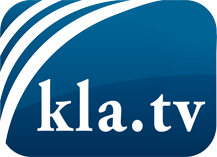 ce que les médias ne devraient pas dissimuler...peu entendu, du peuple pour le peuple...des informations régulières sur www.kla.tv/frÇa vaut la peine de rester avec nous! Vous pouvez vous abonner gratuitement à notre newsletter: www.kla.tv/abo-frAvis de sécurité:Les contre voix sont malheureusement de plus en plus censurées et réprimées. Tant que nous ne nous orientons pas en fonction des intérêts et des idéologies de la système presse, nous devons toujours nous attendre à ce que des prétextes soient recherchés pour bloquer ou supprimer Kla.TV.Alors mettez-vous dès aujourd’hui en réseau en dehors d’internet!
Cliquez ici: www.kla.tv/vernetzung&lang=frLicence:    Licence Creative Commons avec attribution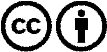 Il est permis de diffuser et d’utiliser notre matériel avec l’attribution! Toutefois, le matériel ne peut pas être utilisé hors contexte.
Cependant pour les institutions financées avec la redevance audio-visuelle, ceci n’est autorisé qu’avec notre accord. Des infractions peuvent entraîner des poursuites.